МИНИСТЕРСТВО СЕЛЬСКОГО ХОЗЯЙСТВА РОССИЙСКОЙ ФЕДЕРАЦИИПРИКАЗ
от 25 ноября 2020 г. N 706ОБ УТВЕРЖДЕНИИ ВЕТЕРИНАРНЫХ ПРАВИЛ
ОСУЩЕСТВЛЕНИЯ ПРОФИЛАКТИЧЕСКИХ, ДИАГНОСТИЧЕСКИХ,
ОГРАНИЧИТЕЛЬНЫХ И ИНЫХ МЕРОПРИЯТИЙ, УСТАНОВЛЕНИЯ И ОТМЕНЫ
КАРАНТИНА И ИНЫХ ОГРАНИЧЕНИЙ, НАПРАВЛЕННЫХ
НА ПРЕДОТВРАЩЕНИЕ РАСПРОСТРАНЕНИЯ
И ЛИКВИДАЦИЮ ОЧАГОВ БЛЮТАНГАВ соответствии со статьей 2.2 Закона Российской Федерации от 14 мая 1993 г. N 4979-1 "О ветеринарии" (Ведомости Съезда народных депутатов Российской Федерации и Верховного Совета Российской Федерации, 1993, N 24, ст. 857; Собрание законодательства Российской Федерации, 2015, N 29, ст. 4369) и подпунктом 5.2.9 пункта 5 Положения о Министерстве сельского хозяйства Российской Федерации, утвержденного постановлением Правительства Российской Федерации от 12 июня 2008 г. N 450 (Собрание законодательства Российской Федерации, 2008, N 25, ст. 2983), приказываю:1. Утвердить прилагаемые Ветеринарные правила осуществления профилактических, диагностических, ограничительных и иных мероприятий, установления и отмены карантина и иных ограничений, направленных на предотвращение распространения и ликвидацию очагов блютанга.2. Настоящий приказ вступает в силу с 1 марта 2021 г. и действует до 1 марта 2027 г.Министр
Д.Н.ПАТРУШЕВУтверждены
приказом Минсельхоза России
от 25.11.2020 N 706ВЕТЕРИНАРНЫЕ ПРАВИЛА
ОСУЩЕСТВЛЕНИЯ ПРОФИЛАКТИЧЕСКИХ, ДИАГНОСТИЧЕСКИХ,
ОГРАНИЧИТЕЛЬНЫХ И ИНЫХ МЕРОПРИЯТИЙ, УСТАНОВЛЕНИЯ И ОТМЕНЫ
КАРАНТИНА И ИНЫХ ОГРАНИЧЕНИЙ, НАПРАВЛЕННЫХ
НА ПРЕДОТВРАЩЕНИЕ РАСПРОСТРАНЕНИЯ
И ЛИКВИДАЦИЮ ОЧАГОВ БЛЮТАНГАI. Область применения1. Настоящие Ветеринарные правила осуществления профилактических, диагностических, ограничительных и иных мероприятий, установления и отмены карантина и иных ограничений, направленных на предотвращение распространения и ликвидацию очагов блютанга (далее - Правила), устанавливают обязательные для исполнения требования к осуществлению профилактических, диагностических, ограничительных и иных мероприятий, установлению и отмене на территории Российской Федерации карантина и иных ограничений, направленных на предотвращение распространения и ликвидацию очагов блютанга <1>.--------------------------------<1> Приказ Минсельхоза России от 19 декабря 2011 г. N 476 "Об утверждении перечня заразных, в том числе особо опасных, болезней животных, по которым могут устанавливаться ограничительные мероприятия (карантин)" (зарегистрирован Минюстом России 13 февраля 2012 г., регистрационный N 23206) с изменениями, внесенными приказами Минсельхоза России от 20 июля 2016 г. N 317 (зарегистрирован Минюстом России 9 августа 2016 г., регистрационный N 43179), от 30 января 2017 г. N 40 (зарегистрирован Минюстом России 27 февраля 2017 г., регистрационный N 45771), от 15 февраля 2017 г. N 67 (зарегистрирован Минюстом России 13 марта 2017 г., регистрационный N 45915), от 25 сентября 2020 г. N 565 (зарегистрирован Минюстом России 22 октября 2020 г., регистрационный N 60518).2. Правилами устанавливаются обязательные требования к организации и проведению мероприятий по ликвидации блютанга, предотвращению его возникновения и распространения на территории Российской Федерации, определению границ территории, на которую должен распространяться режим ограничительных мероприятий и (или) карантина, в том числе в части определения очага болезни животных, осуществления эпизоотического зонирования, включая определение видов зон в целях дифференциации ограничений, установленных решением о введении режима ограничительных мероприятий и (или) карантина, ограничений производства, перемещения, хранения и реализации товаров, подлежащих ветеринарному контролю (надзору), и требования к особенностям применения таких ограничений, в том числе проведению мероприятий в отношении производственных объектов, находящихся в карантинной зоне.II. Общая характеристика блютанга3. Блютанг - вирусная болезнь овец, коз, крупного рогатого скота, верблюдов, буйволов, оленей и других животных, относящихся к семействам полорогих, вилорогих, кабарговых, оленевых, верблюдовых (далее - восприимчивые животные).У восприимчивых животных, за исключением овец, болезнь протекает бессимптомно, при этом выявляемость генома вируса у крупного рогатого скота сохраняется до 120 календарных дней после инфицирования, у других восприимчивых животных - до 60 календарных дней после инфицирования.У овец блютанг протекает остро, подостро или бессимптомно.Острое и подострое течение блютанга у овец характеризуется лихорадкой, геморрагическим диатезом, воспалительно-некротическими поражениями слизистых оболочек рта, дыхательных путей и желудочно-кишечного тракта, эпителия венчика и основы кожи копыт, отеками межчелюстного пространства, синюшностью языка и его выпадением из ротовой полости, точечными кровоизлияниями на конъюнктиве и слизистой оболочке носовой полости с обильными носовыми истечениями, подсыхающими в виде корок, мышечной дегенерацией, истощением и выпадением шерсти. Отмечаются аборты или рождение слабого, нежизнеспособного потомства.При бессимптомном течении болезни у овец отмечаются снижение продуктивности и дерматиты.4. Возбудителем блютанга является РНК-содержащий вирус семейства Reoviridae, рода Orbivirus (далее - возбудитель), в отношении которого выявлено 27 серотипов возбудителя.5. Возбудитель инактивируется при 50 °C в течение 3 часов, при 60 °C - в течение 15 минут, при 70 °C - в течение минуты, при кипячении - мгновенно, разрушается при pH ниже 6,0 и выше 8,0.Возбудитель чувствителен к дезинфицирующим средствам и не чувствителен к полярным растворителям.Инкубационный период болезни составляет от 5 до 30 календарных дней.6. Источниками возбудителя являются больные восприимчивые животные.7. Серотипы 25, 26 и 27 возбудителя передаются прямым путем от больного восприимчивого животного к восприимчивому животному без участия кровососущих насекомых.Передача возбудителя, за исключением серотипов 25, 26 и 27, осуществляется механическим (при укусах переносчиков возбудителя), ятрогенным, внутриутробным и половым (в том числе при искусственном осеменении) путями. Факторами передачи возбудителя являются хирургические инструменты и иглы, сперма, яйцеклетки, эмбрионы восприимчивых животных, контаминированные возбудителем, а также мокрецы рода Culicoides и (или) другие кровососущие насекомые, являющиеся переносчиками возбудителя.III. Профилактические мероприятия8. В целях предотвращения возникновения и распространения блютанга физические и юридические лица, индивидуальные предприниматели, являющиеся собственниками (владельцами) восприимчивых животных (далее - владельцы восприимчивых животных), обязаны:предоставлять по требованиям специалистов органов и организаций, входящих в систему Государственной ветеринарной службы Российской Федерации <2> (далее - специалисты госветслужбы), восприимчивых животных для осмотра;--------------------------------<2> Статья 5 Закона Российской Федерации от 14 мая 1993 г. N 4979-1 "О ветеринарии".извещать в течение 24 часов специалистов госветслужбы обо всех случаях внезапного падежа или заболевания восприимчивых животных, а также об изменениях в их поведении, указывающих на возможное заболевание;принимать меры по изоляции подозреваемых в заболевании восприимчивых животных, а также обеспечить изоляцию трупов павших восприимчивых животных;выполнять требования специалистов госветслужбы о проведении в личном подсобном хозяйстве, крестьянском (фермерском) хозяйстве, в хозяйстве индивидуального предпринимателя, в организациях, в которых содержатся восприимчивые животные (далее - хозяйства), противоэпизоотических и других мероприятий, предусмотренных настоящими Правилами;проводить обработку восприимчивых животных на пастбищах и (или) выгуле средствами, обеспечивающими гибель мокрецов рода Culicoides и (или) других кровососущих насекомых, являющихся переносчиками возбудителя, в соответствии с инструкциями по применению;обеспечить защиту помещений для содержания восприимчивых животных от проникновения кровососущих насекомых;соблюдать условия, запреты, ограничения в связи со статусом региона, на территории которого расположено хозяйство, установленным решением федерального органа исполнительной власти в области ветеринарного надзора о регионализации по соответствующей болезни в соответствии с Ветеринарными правилами проведения регионализации территории Российской Федерации, утвержденными приказом Минсельхоза России от 14 декабря 2015 г. N 635 (зарегистрирован Минюстом России 23 марта 2016 г., регистрационный N 41508) (далее - решение о регионализации).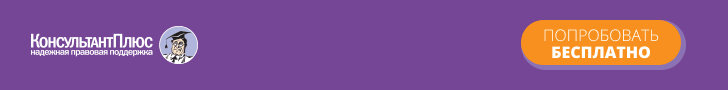 9. В целях доказательства отсутствия циркуляции возбудителя на территории соответствующего субъекта Российской Федерации специалистами госветслужбы должен осуществляться отбор проб биологического материала от крупного рогатого скота, овец и коз 2 раза в год (далее - мониторинг) в соответствии с пунктом 19 настоящих Правил.В рамках мониторинга пробы биологического материала должны отбираться:в период с 1 апреля до 31 мая (при температуре воздуха не ниже 10 °C) из не менее чем 25% хозяйств субъекта Российской Федерации в следующем порядке:в изолированно содержащейся группе восприимчивых животных (далее - группа), насчитывающей от 1 до 25 голов, пробы отбираются от каждого восприимчивого животного;в группе, насчитывающей от 26 до 100 голов, пробы отбираются от 26 голов;в группе, насчитывающей от 101 до 200 голов, пробы отбираются от 27 голов;в группе, насчитывающей 201 голову и более, пробы отбираются от 29 голов;в период с 1 августа до 30 сентября (при температуре воздуха не ниже 10 °C) отбор проб биологического материала должен осуществляться из тех же хозяйств и от тех же восприимчивых животных (с полным совпадением кличек и (или) инвентарных номеров восприимчивых животных).В рамках мониторинга специалистами госветслужбы при содействии органов государственной власти субъектов Российской Федерации, уполномоченных в области охоты и сохранения охотничьих ресурсов, и государственных учреждений, осуществляющих управление особо охраняемыми природными территориями федерального значения (далее природоохранные учреждения), должен осуществляться отбор проб биологического и (или) патологического материала в соответствии с пунктом 19 настоящих Правил:от диких восприимчивых животных, добытых в рамках мероприятий по регулированию численности диких восприимчивых животных, а также любительской и спортивной охоты в муниципальных образованиях, сопредельных с регионами, имеющими статус "неблагополучный регион" <3> по блютангу, установленный решением о регионализации (далее - неблагополучный регион) (не более чем от 200 голов добытых на территории субъекта Российской Федерации диких восприимчивых животных ежегодно);--------------------------------<3> Пункт 2.6 Ветеринарных правил проведения регионализации территории Российской Федерации, утвержденных приказом Минсельхоза России от 14 декабря 2015 г. N 635.от каждого дикого восприимчивого животного, отловленного с применением метода живоотлова в муниципальных образованиях, сопредельных с неблагополучным регионом.Отобранные пробы биологического и (или) патологического материала направляются специалистом госветслужбы в лабораторию (испытательный центр) органов и организаций, входящих в систему Государственной ветеринарной службы Российской Федерации, или иную лабораторию (испытательный центр), аккредитованную в национальной системе аккредитации для исследования на блютанг (далее - лаборатория), в соответствии с пунктом 20 настоящих Правил для выявления восприимчивых животных, имеющих антитела к белкам возбудителя, не связанные с вакцинацией (далее - сероположительные животные).10. Наряду с мониторингом в регионе, имеющем статус "регион с вакцинацией" <4>, установленный решением о регионализации, через 30 календарных дней после дня завершения вакцинации специалистами госветслужбы должен проводиться отбор проб биологического материала от вакцинированных восприимчивых животных в соответствии с пунктом 19 настоящих Правил:--------------------------------<4> Пункт 2.13 Ветеринарных правил проведения регионализации территории Российской Федерации, утвержденных приказом Минсельхоза России от 14 декабря 2015 г. N 635.если вакцинировано 19 и менее восприимчивых животных, пробы отбираются от каждого вакцинированного восприимчивого животного;если вакцинировано от 20 до 200 восприимчивых животных, пробы отбираются от 20 голов вакцинированных восприимчивых животных;если вакцинировано 201 восприимчивое животное и более, пробы отбираются не менее чем от 1% вакцинированных восприимчивых животных, но не более чем от 100 голов.Отобранные пробы биологического материала направляются специалистом госветслужбы в лабораторию в соответствии с пунктом 20 настоящих Правил для определения количества вируснейтрализующих антител против тех серотипов возбудителя, которые были включены в состав вакцины, использованной для вакцинации восприимчивых животных.IV. Мероприятия при подозрении на блютанг11. Основаниями для подозрения на блютанг являются:наличие у восприимчивых животных клинических признаков, характерных для блютанга, перечисленных в пункте 3 настоящих Правил;выявление блютанга в хозяйстве, из которого ввезены восприимчивые животные и корма для них, в течение 30 календарных дней после дня осуществления их ввоза;искусственное осеменение восприимчивых животных спермой, полученной в хозяйстве, в котором выявлен блютанг в течение 30 календарных дней до дня сбора спермы;выявление сероположительных животных в рамках мониторинга.12. При наличии оснований для подозрения на блютанг владельцы восприимчивых животных обязаны:сообщить в течение 24 часов любым доступным способом о подозрении на блютанг должностному лицу органа исполнительной власти субъекта Российской Федерации (на территории которого содержатся восприимчивые животные), осуществляющего переданные полномочия в области ветеринарии, или подведомственной ему организации;содействовать специалистам госветслужбы в проведении отбора проб биологического и (или) патологического материала от восприимчивых животных и направлении проб в лабораторию;предоставить специалисту госветслужбы сведения о численности имеющихся (имевшихся) в хозяйстве восприимчивых животных с указанием количества павших восприимчивых животных за последние 30 календарных дней.13. До получения результатов диагностических исследований на блютанг владельцы восприимчивых животных обязаны:прекратить вывоз восприимчивых животных;прекратить сбор, обработку, хранение, использование и вывоз генетического материала восприимчивых животных;прекратить все перемещения и перегруппировки восприимчивых животных;запретить посещение хозяйств посторонними лицами, кроме персонала, выполняющего производственные (технологические) операции по обслуживанию восприимчивых животных, и специалистов госветслужбы.14. При возникновении подозрения на блютанг на объектах, подведомственных федеральному органу исполнительной власти, осуществляющему функции по выработке и реализации государственной политики, нормативно-правовому регулированию в области обороны, федеральному органу исполнительной власти, осуществляющему функции по выработке и реализации государственной политики и нормативно-правовому регулированию в сфере внутренних дел, федеральному органу исполнительной власти, осуществляющему функции по выработке и реализации государственной политики и нормативно-правовому регулированию в сфере деятельности войск национальной гвардии Российской Федерации, в сфере оборота оружия, в сфере частной охранной деятельности, в сфере частной детективной деятельности и в сфере вневедомственной охраны, федеральному органу исполнительной власти, осуществляющему правоприменительные функции, функции по контролю и надзору в сфере исполнения уголовных наказаний, федеральному органу исполнительной власти, осуществляющему функции по выработке государственной политики, нормативно-правовому регулированию, контролю и надзору в сфере государственной охраны, федеральному органу исполнительной власти, осуществляющему государственное управление в области обеспечения безопасности Российской Федерации (далее - федеральные органы исполнительной власти в области обороны, в сфере внутренних дел, в сфере деятельности войск национальной гвардии Российской Федерации, в сфере исполнения наказаний, в сфере государственной охраны и в области обеспечения безопасности), должностные лица ветеринарных (ветеринарно-санитарных) служб указанных органов должны:сообщить в течение 24 часов любым доступным способом о подозрении на блютанг должностному лицу органа исполнительной власти субъекта Российской Федерации (на территории которого расположен объект), осуществляющего переданные полномочия в области ветеринарии, или подведомственной ему организации;провести отбор проб биологического и (или) патологического материала от восприимчивых животных и направление проб в лабораторию.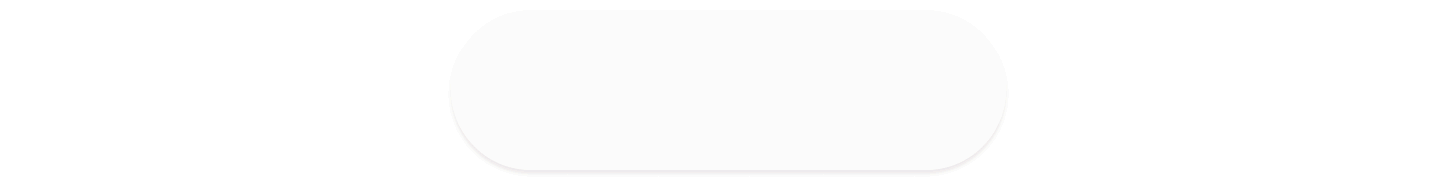 В случае невозможности осуществления отбора проб биологического и (или) патологического материала должностными лицами ветеринарных (ветеринарно-санитарных) служб органов, указанных в настоящем пункте, должностные лица указанных органов должны обеспечить проведение отбора проб биологического и (или) патологического материала и направление проб в лабораторию иными специалистами госветслужбы.15. Юридические лица и индивидуальные предприниматели, заключившие охотхозяйственные соглашения или у которых право долгосрочного пользования животным миром возникло на основании долгосрочных лицензий на пользование животным миром в отношении охотничьих ресурсов до дня вступления в силу Федерального закона от 24 июля 2009 г. N 209-ФЗ "Об охоте и о сохранении охотничьих ресурсов и о внесении изменений в отдельные законодательные акты Российской Федерации" (Собрание законодательства Российской Федерации, 2009, N 30, ст. 3735; 2020, N 30, ст. 4756), при обнаружении на закрепленных охотничьих угодьях, органы государственной власти субъектов Российской Федерации, уполномоченные в области охоты и сохранения охотничьих ресурсов, - при обнаружении в общедоступных охотничьих угодьях и на территории особо охраняемых природных территорий (далее - ООПТ) регионального значения, природоохранные учреждения - при обнаружении на территории ООПТ федерального значения, а также граждане при обнаружении восприимчивых животных с клиническими признаками, характерными для блютанга, перечисленными в пункте 3 настоящих Правил, либо трупов восприимчивых животных должны:сообщить в течение 24 часов любым доступным способом о подозрении на блютанг должностному лицу органа исполнительной власти субъекта Российской Федерации (на территории которого расположен соответствующий объект), осуществляющего переданные полномочия в области ветеринарии, или подведомственной ему организации;содействовать специалистам госветслужбы в проведении отбора проб биологического и (или) патологического материала от восприимчивых животных и направлении проб в лабораторию.16. Должностное лицо органа исполнительной власти субъекта Российской Федерации, осуществляющего переданные полномочия в области ветеринарии, или подведомственной ему организации в течение 24 часов после получения информации, указанной в пунктах 12, 14 и 15 настоящих Правил, должно сообщить о подозрении на блютанг и принятых мерах руководителю указанного органа исполнительной власти субъекта Российской Федерации, который в случае угрозы распространения возбудителя на территории иных субъектов Российской Федерации должен сообщить руководителям органов исполнительной власти указанных субъектов Российской Федерации, осуществляющих переданные полномочия в области ветеринарии, о подозрении на блютанг.17. Руководитель органа исполнительной власти субъекта Российской Федерации, осуществляющего переданные полномочия в области ветеринарии, при получении им информации о возникновении подозрения на блютанг в течение 24 часов должен обеспечить направление специалистов госветслужбы в место нахождения восприимчивых животных, подозреваемых в заболевании блютангом (далее - предполагаемый эпизоотический очаг), для:клинического осмотра восприимчивых животных;определения вероятных источников, факторов и предположительного времени заноса возбудителя;определения границ предполагаемого эпизоотического очага и возможных путей распространения блютанга, в том числе с реализованными (вывезенными) восприимчивыми животными и (или) полученной от них продукцией в течение 30 календарных дней до получения информации о подозрении на блютанг;отбора проб биологического и (или) патологического материала от восприимчивых животных и направления проб в лабораторию.18. Должностное лицо органа исполнительной власти субъекта Российской Федерации, осуществляющего переданные полномочия в области ветеринарии, или подведомственной ему организации в течение 24 часов после получения информации, указанной в пунктах 12, 14 и 15 настоящих Правил, должно:проинформировать о подозрении на блютанг главу муниципального образования, население муниципального образования, на территории которого располагается предполагаемый эпизоотический очаг, и владельцев восприимчивых животных - о требованиях настоящих Правил;определить количество восприимчивых животных в хозяйствах, расположенных на территории указанного муниципального образования, а также места и порядок уничтожения трупов павших восприимчивых животных на территории указанного муниципального образования.V. Диагностические мероприятия19. При возникновении подозрения на блютанг специалистами госветслужбы должен проводиться отбор проб биологического и (или) патологического материала для проведения лабораторных исследований.Количество восприимчивых животных, за исключением диких восприимчивых животных, от которых отбираются пробы биологического материала, определяется в соответствии с пунктом 9 настоящих Правил.При наличии в группе восприимчивых животных с клиническими признаками блютанга и (или) сероположительных животных такие животные должны входить в число животных, от которых отбираются пробы биологического материала в соответствии с пунктом 9 настоящих Правил.От восприимчивых животных должны отбираться пробы крови в объеме 10 мл без антикоагулянта или с фактором свертывания крови для серологических исследований и пробы крови в объеме 10 мл с антикоагулянтом.Пробы биологического материала допускается хранить не более 10 календарных дней со дня отбора при температуре от 0 до 4 °C, не допуская замораживания.От трупов восприимчивых животных, абортированных плодов должны отбираться фрагменты (размером 3 x 3 x 3 см) селезенки, тканей плода, лимфатических узлов (нижнечелюстные, предлопаточные, мезентериальные - целиком). В случае доставки в лабораторию в течение 12 часов с момента отбора пробы патологического материала допускается хранить при температуре от 0 до 4 °C. В иных случаях пробы патологического материала должны быть доставлены в лабораторию в замороженном виде.20. Упаковка и транспортирование проб биологического и (или) патологического материала должны обеспечивать их сохранность и пригодность для исследований в течение срока транспортировки.Утечка (рассеивание) биологического и (или) патологического материала во внешнюю среду не допускается.Контейнеры, пакеты, емкости с пробами биологического и (или) патологического материала должны быть упакованы и опечатаны.В сопроводительном письме к пробам биологического и (или) патологического материала должны быть указаны дата, время отбора проб, дата последней вакцинации против блютанга, номер серии использованной вакцины, адрес места отбора проб, перечень проб, основания для подозрения на блютанг, адрес и телефоны специалиста госветслужбы, осуществившего отбор проб.Пробы биологического и (или) патологического материала должны быть доставлены в лабораторию специалистом госветслужбы.21. Диагноз на блютанг считается установленным, если получен один из следующих результатов:выделен и идентифицирован возбудитель;выявлен антиген возбудителя или его генетический материал.22. Лабораторные исследования в целях установления диагноза на блютанг должны проводиться с использованием следующих методов лабораторных исследований:обратно-транскриптазная полимеразная цепная реакция в режиме реального времени;вирусовыделение в культуре клеток, на куриных эмбрионах или на не иммунных к блютангу овцах.23. Для установления серотипа возбудителя должен применяться один из следующих методов:конкурентный иммуноферментный твердофазный анализ с использованием моноклональных антител, специфичных к различным серотипам возбудителя;реакция вируснейтрализации в культуре клеток;нуклеотидное секвенирование.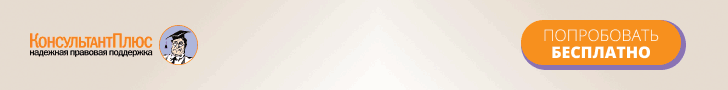 24. Руководитель лаборатории в течение 12 часов после получения результатов лабораторных исследований в письменной форме должен проинформировать руководителя органа исполнительной власти соответствующего субъекта Российской Федерации, осуществляющего переданные полномочия в области ветеринарии, специалиста госветслужбы, направившего биологический и (или) патологический материал на исследования, о полученных результатах.В случае установления диагноза на блютанг руководитель лаборатории в течение 12 часов после получения результатов лабораторных исследований в письменной форме должен проинформировать федеральный орган исполнительной власти в области нормативно-правового регулирования в ветеринарии, а также ветеринарные (ветеринарно-санитарные) службы федеральных органов исполнительной власти в области обороны, в сфере внутренних дел, в сфере деятельности войск национальной гвардии Российской Федерации, в сфере исполнения наказаний, в сфере государственной охраны и в области обеспечения безопасности в случае поступления проб биологического и (или) патологического материала с объекта, подведомственного указанным органам.25. Руководитель органа исполнительной власти субъекта Российской Федерации, осуществляющего переданные полномочия в области ветеринарии, в течение 24 часов после установления диагноза на блютанг должен направить в письменной форме информацию о возникновении блютанга на территории соответствующего субъекта Российской Федерации руководителю высшего исполнительного органа государственной власти субъекта Российской Федерации, в федеральный орган исполнительной власти в области нормативно-правового регулирования в ветеринарии, федеральный орган исполнительной власти в области ветеринарного надзора, в ветеринарные (ветеринарно-санитарные) службы федеральных органов исполнительной власти в области обороны, в сфере внутренних дел, в сфере деятельности войск национальной гвардии Российской Федерации, в сфере исполнения наказаний, в сфере государственной охраны и в области обеспечения безопасности, в природоохранные учреждения, органы государственной власти субъектов Российской Федерации, уполномоченные в области охоты и сохранения охотничьих ресурсов.26. При установлении диагноза на блютанг на объектах, подведомственных федеральным органам исполнительной власти в области обороны, в сфере внутренних дел, в сфере деятельности войск национальной гвардии Российской Федерации, в сфере исполнения наказаний, в сфере государственной охраны и в области обеспечения безопасности, должностные лица ветеринарных (ветеринарно-санитарных) служб указанных органов должны взаимодействовать с должностными лицами органа исполнительной власти субъекта Российской Федерации (на территории которого расположен соответствующий объект), осуществляющего переданные полномочия в области ветеринарии, или подведомственной ему организации и специальной чрезвычайной противоэпизоотической комиссией <5> соответствующего субъекта Российской Федерации по вопросам осуществления на подведомственных объектах мероприятий, предусмотренных настоящими Правилами.--------------------------------<5> Статья 17 Закона Российской Федерации от 14 мая 1993 г. N 4979-1 "О ветеринарии".27. В случае если в результате проведенных лабораторных исследований диагноз на блютанг не был установлен, руководитель органа исполнительной власти субъекта Российской Федерации, осуществляющего переданные полномочия в области ветеринарии, в течение 24 часов должен проинформировать об этом руководителя высшего исполнительного органа государственной власти субъекта Российской Федерации, ветеринарные (ветеринарно-санитарные) службы федеральных органов исполнительной власти в области обороны, в сфере внутренних дел, в сфере деятельности войск национальной гвардии Российской Федерации, в сфере исполнения наказаний, в сфере государственной охраны и в области обеспечения безопасности, природоохранные учреждения, органы государственной власти субъектов Российской Федерации, уполномоченные в области охоты и сохранения охотничьих ресурсов, в случае если исследованные пробы биологического и (или) патологического материала поступили с объекта, подведомственного указанным органам.28. Должностное лицо органа исполнительной власти субъекта Российской Федерации, осуществляющего переданные полномочия в области ветеринарии, или подведомственной ему организации должно проинформировать о неустановлении диагноза на блютанг владельцев восприимчивых животных, главу муниципального образования, на территории которого располагается предполагаемый эпизоотический очаг, в течение 24 часов с момента получения соответствующей информации.VI. Установление карантина, ограничительные и иные
мероприятия, направленные на ликвидацию очагов блютанга,
а также на предотвращение его распространения29. Руководитель органа исполнительной власти субъекта Российской Федерации, осуществляющего переданные полномочия в области ветеринарии, при получении от руководителя лаборатории информации об установлении диагноза на блютанг в течение 24 часов с момента установления диагноза на блютанг должен:направить на рассмотрение руководителю высшего исполнительного органа государственной власти субъекта Российской Федерации представление об установлении ограничительных мероприятий (карантина);направить копию представления в федеральный орган исполнительной власти в области нормативно-правового регулирования в ветеринарии и федеральный орган исполнительной власти в области ветеринарного надзора;направить копию представления должностным лицам федеральных органов исполнительной власти в области обороны, в сфере внутренних дел, в сфере деятельности войск национальной гвардии Российской Федерации, в сфере исполнения наказаний, в сфере государственной охраны и в области обеспечения безопасности, в природоохранные учреждения, органы государственной власти субъекта Российской Федерации, уполномоченные в области охоты и сохранения охотничьих ресурсов, в случае установления диагноза на блютанг у восприимчивых животных, содержащихся на объектах, подведомственных указанным органам;обеспечить проведение заседания специальной чрезвычайной противоэпизоотической комиссии соответствующего субъекта Российской Федерации;разработать проект акта об установлении ограничительных мероприятий (карантина) с соответствующим перечнем ограничений и направить его на рассмотрение руководителю высшего исполнительного органа государственной власти субъекта Российской Федерации.В случае установления диагноза на блютанг у восприимчивых животных на объектах, подведомственных федеральным органам исполнительной власти в области обороны, в сфере внутренних дел, в сфере деятельности войск национальной гвардии Российской Федерации, в сфере исполнения наказаний, в сфере государственной охраны и в области обеспечения безопасности, разработка проекта акта об установлении ограничительных мероприятий (карантина) с соответствующим перечнем ограничений осуществляется с учетом предложений должностных лиц указанных органов, представленных не позднее 12 часов с момента получения информации об установлении диагноза на блютанг в соответствии с пунктом 24 настоящих Правил;разработать и утвердить план мероприятий по ликвидации эпизоотического очага блютанга и предотвращению распространения возбудителя и направить его на рассмотрение руководителю высшего исполнительного органа государственной власти субъекта Российской Федерации.В случае установления диагноза на блютанг у восприимчивых животных на объектах, подведомственных федеральным органам исполнительной власти в области обороны, в сфере внутренних дел, в сфере деятельности войск национальной гвардии Российской Федерации, в сфере исполнения наказаний, в сфере государственной охраны и в области обеспечения безопасности, разработка плана мероприятий по ликвидации эпизоотического очага блютанга и предотвращению распространения возбудителя осуществляется с учетом предложений должностных лиц указанных органов, представленных не позднее 12 часов с момента получения информации об установлении диагноза на блютанг в соответствии с пунктом 24 настоящих Правил.30. Руководитель высшего исполнительного органа государственной власти субъекта Российской Федерации на основании представления руководителя органа исполнительной власти субъекта Российской Федерации, осуществляющего переданные полномочия в области ветеринарии, в течение 24 часов с момента его получения должен принять решение об установлении ограничительных мероприятий (карантина) на территории субъекта Российской Федерации.31. В решении об установлении ограничительных мероприятий (карантина) должны быть указаны перечень вводимых ограничительных мероприятий, срок, на который устанавливаются ограничительные мероприятия, и определены:ограниченная территория или помещение, в которых находятся источник возбудителя, факторы передачи возбудителя и восприимчивые животные (далее - эпизоотический очаг);территория, прилегающая к эпизоотическому очагу, радиус которой составляет от 20 до 60 км от его границ и зависит от эпизоотической ситуации, ландшафтно-географических особенностей местности, хозяйственных, транспортных и других связей между населенными пунктами, хозяйствами, расположенными на этой территории (далее - первая угрожаемая зона);территория, прилегающая к первой угрожаемой зоне, радиус которой составляет от 20 до 60 км от ее границ и зависит от эпизоотической ситуации, ландшафтно-географических особенностей местности, хозяйственных, транспортных и других связей между населенными пунктами, хозяйствами, расположенными на этой территории (далее - вторая угрожаемая зона), в случае если болезнь в эпизоотическом очаге протекает в острой форме и сопровождается смертностью свыше 15% восприимчивых животных. Если эпизоотический очаг находился в неблагополучном регионе, вторая угрожаемая зона не определяется;территория, прилегающая к первой угрожаемой зоне либо ко второй угрожаемой зоне (в случае ее установления), радиус которой составляет 50 км (далее - зона наблюдения).32. Должностное лицо организации, подведомственной органу исполнительной власти субъекта Российской Федерации, осуществляющему переданные полномочия в области ветеринарии, должно проинформировать население и главу муниципального образования о возникновении эпизоотического очага.33. В эпизоотическом очаге:а) запрещается:лечение больных восприимчивых животных;посещение территории посторонними лицами, кроме персонала, выполняющего производственные (технологические) операции, в том числе по обслуживанию восприимчивых животных, специалистов госветслужбы и персонала, привлеченного для ликвидации эпизоотического очага, лиц, проживающих и (или) временно пребывающих на территории, признанной эпизоотическим очагом;перегруппировка и перемещение восприимчивых животных;выпас восприимчивых животных;ввоз (ввод), вывоз (вывод) восприимчивых животных;сбор, обработка, хранение и использование генетического материала восприимчивых животных;заготовка и вывоз кормов;вскрытие трупов и снятие шкур с павших и убитых восприимчивых животных;проведение хирургических операций (за исключением оказания хирургической помощи восприимчивым животным, необходимой для спасения их жизней);вывоз инвентаря и иных материально-технических средств;въезд и выезд транспортных средств (за исключением транспортных средств, задействованных в мероприятиях по ликвидации эпизоотического очага и (или) по обеспечению жизнедеятельности людей);проведение сельскохозяйственных ярмарок, выставок (торгов) и других мероприятий, связанных с перемещением животных всех видов;охота на восприимчивых животных, отнесенных к охотничьим ресурсам <6>, за исключением охоты в целях регулирования численности охотничьих ресурсов <7>;--------------------------------<6> Статья 11 Федерального закона от 24 июля 2009 г. N 209-ФЗ "Об охоте и о сохранении охотничьих ресурсов и о внесении изменений в отдельные законодательные акты Российской Федерации".<7> Статья 16 Федерального закона от 24 июля 2009 г. N 209-ФЗ "Об охоте и о сохранении охотничьих ресурсов и о внесении изменений в отдельные законодательные акты Российской Федерации".б) осуществляется:учет восприимчивых животных (за исключением диких восприимчивых животных, находящихся в состоянии естественной свободы);клинический осмотр и термометрия восприимчивых животных (за исключением диких восприимчивых животных, находящихся в состоянии естественной свободы);изолированное содержание больных и подозреваемых в заболевании восприимчивых животных (за исключением диких восприимчивых животных, находящихся в состоянии естественной свободы);вакцинация клинически здоровых восприимчивых животных против блютанга вакцинами с учетом серотипов возбудителя в соответствии с инструкциями по их применению с последующим ежедневным двукратным клиническим осмотром и термометрией вакцинированных восприимчивых животных (за исключением диких восприимчивых животных, находящихся в состоянии естественной свободы);обеспечение отсутствия на территории эпизоотического очага животных без владельцев <8>;--------------------------------<8> Статья 3 Федерального закона от 27 декабря 2018 г. N 498-ФЗ "Об ответственном обращении с животными и о внесении изменений в отдельные законодательные акты Российской Федерации" (Собрание законодательства Российской Федерации, 2018, N 53, ст. 8424).обеспечение отсутствия на территории эпизоотического очага восприимчивых животных, отнесенных к охотничьим ресурсам, путем регулирования численности <9>;--------------------------------<9> Статья 48 Федерального закона от 24 июля 2009 г. N 209-ФЗ "Об охоте и о сохранении охотничьих ресурсов и о внесении изменений в отдельные законодательные акты Российской Федерации".смена одежды и обуви при входе на территорию и выходе с территории эпизоотического очага;дезинфекционная обработка одежды и обуви парами формальдегида при выходе с территории эпизоотического очага осуществляется в течение 1 часа при температуре 60 °C, расходе формалина 75 см3/м3 водного раствора формалина с содержанием 1,5% формальдегида;дезинфекционная обработка поверхности транспортных средств при выезде с территории эпизоотического очага в соответствии с пунктом 35 настоящих Правил;уничтожение генетического материала восприимчивых животных, который был получен от больных восприимчивых животных в течение 60 календарных дней до установления диагноза на блютанг;отлов мокрецов рода Culicoides для установления переносимого ими возбудителя;обработка восприимчивых животных средствами, обеспечивающими гибель клещей и насекомых, в соответствии с инструкциями по применению таких средств (за исключением диких восприимчивых животных, находящихся в состоянии естественной свободы);дезинсекция помещений для содержания восприимчивых животных, почвы, травы, кустарников, инвентаря, транспортных средств средствами, обеспечивающими гибель кровососущих насекомых, в соответствии с инструкциями по применению таких средств не менее 2 раз в течение 10 календарных дней;убой больных восприимчивых животных бескровным методом в срок, не превышающий 3 календарных дней после установления диагноза на блютанг.34. Уничтожение биологических отходов осуществляется в соответствии с Ветеринарными правилами перемещения, хранения, переработки и утилизации биологических отходов, утвержденными приказом Минсельхоза России от 26 октября 2020 г. N 626 (зарегистрирован Минюстом России 29 октября 2020 г., регистрационный N 60657).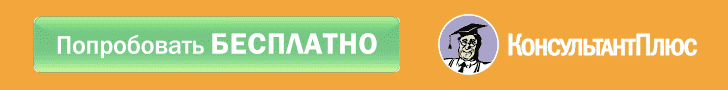 35. Дезинфекции в эпизоотическом очаге подлежат помещения для содержания восприимчивых животных и другие объекты, с которыми контактировали восприимчивые животные, транспортные средства, инвентарь и предметы ухода за восприимчивыми животными.Для дезинфекции в эпизоотическом очаге должны использоваться щелочные (при температуре 80 - 90 °C, с содержанием действующего вещества не менее 4%), альдегидсодержащие (с содержанием действующего вещества не менее 3%), хлорсодержащие (с содержанием действующего вещества не менее 4%) или другие дезинфицирующие растворы, обладающие высокой активностью в отношении возбудителя согласно инструкциям по применению, двукратно с интервалом 60 минут после первой обработки.Навоз от восприимчивых животных увлажняется 10-процентным горячим раствором едкого натра, а затем сжигается. Остатки кормов и подстилки, находящиеся в одном помещении с больными восприимчивыми животными, сжигаются.Почва на месте убоя или падежа восприимчивого животного орошается щелочными (при температуре 80 - 90 °C, с содержанием действующего вещества не менее 10%), альдегидсодержащими (с содержанием действующего вещества не менее 4%), хлорсодержащими (с содержанием действующего вещества не менее 10%) или другими дезинфицирующими растворами согласно инструкциям по их применению.36. В первой угрожаемой зоне:а) запрещается:перегруппировка и перемещение восприимчивых животных;выпас восприимчивых животных;выезд с территории первой угрожаемой зоны транспортных средств без дезинсекционной обработки средствами, обеспечивающими гибель клещей и насекомых, в соответствии с инструкциями по применению таких средств;б) осуществляется:отлов мокрецов рода Culicoides для установления переносимого ими возбудителя;обработка восприимчивых животных средствами, обеспечивающими гибель кровососущих насекомых, в соответствии с инструкциями по применению таких средств (за исключением диких восприимчивых животных, находящихся в состоянии естественной свободы);дезинсекция помещений для содержания восприимчивых животных, почвы, травы, кустарников, инвентаря, транспортных средств средствами, обеспечивающими гибель кровососущих насекомых, в соответствии с инструкциями по применению таких средств не менее 2 раз в течение 10 календарных дней;дезинфекционная обработка одежды и обуви парами формальдегида при выходе с территории первой угрожаемой зоны осуществляется в течение 1 часа при температуре 60 °C, расходе формалина 75 см3/м3 водного раствора формалина с содержанием 1,5% формальдегида;вакцинация клинически здоровых восприимчивых животных против блютанга вакцинами с учетом серотипов возбудителя в соответствии с инструкциями по их применению с последующим ежедневным двукратным клиническим осмотром и термометрией вакцинированных восприимчивых животных (за исключением диких восприимчивых животных, находящихся в состоянии естественной свободы).37. Во второй угрожаемой зоне:а) запрещается:перегруппировка и перемещение восприимчивых животных;выпас восприимчивых животных;проведение сельскохозяйственных ярмарок, выставок (аукционов) и других общественных мероприятий, связанных с передвижением людей и восприимчивых животных;б) осуществляется:отлов мокрецов рода Culicoides для установления переносимого возбудителя;вакцинация клинически здоровых восприимчивых животных против блютанга вакцинами с учетом серотипов возбудителя в соответствии с инструкциями по их применению с последующим ежедневным двукратным клиническим осмотром и термометрией вакцинированных восприимчивых животных (за исключением диких восприимчивых животных, находящихся в состоянии естественной свободы).38. В зоне наблюдения запрещается перегруппировка и перемещение восприимчивых животных.VII. Отмена карантина и последующие ограничения39. Отмена карантина осуществляется через 60 календарных дней после дня падежа или убоя последнего больного восприимчивого животного и проведения других мероприятий, предусмотренных настоящими Правилами.40. Руководитель органа исполнительной власти субъекта Российской Федерации, осуществляющего переданные полномочия в области ветеринарии, при получении от должностного лица организации, подведомственной органу исполнительной власти субъекта Российской Федерации в области ветеринарии, или от должностного лица ветеринарно-санитарной службы федерального органа исполнительной власти в области обороны, в сфере внутренних дел, в сфере деятельности войск национальной гвардии Российской Федерации, в сфере исполнения наказаний, в сфере государственной охраны и в области обеспечения безопасности (в случае если эпизоотический очаг был выявлен на объектах, подведомственных указанным органам) заключения о выполнении мероприятий, предусмотренных настоящими Правилами, в течение 24 часов должен направить представление руководителю высшего исполнительного органа государственной власти субъекта Российской Федерации об отмене ограничительных мероприятий (карантина) на территории субъекта Российской Федерации, в котором был зарегистрирован эпизоотический очаг.Руководитель высшего исполнительного органа государственной власти субъекта Российской Федерации в течение 24 часов принимает решение об отмене ограничительных мероприятий (карантина) на территории субъекта Российской Федерации, в котором был зарегистрирован эпизоотический очаг.